.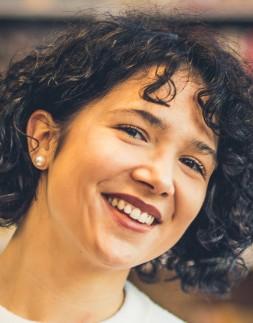 CORE QUALIFICATIONSReview the job posting, pick out key required skills, and feature skills of your own that match.Include skills and certifications that are valuable in your profession.Present a combination of hard (technical) skills and soft (intangible) skills.For more tips on how to feature skills in your CV, visit our [https://www.myperfectcv.co.uk/cv/skills] page.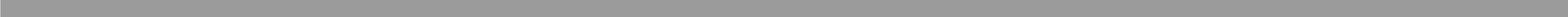 EDUCATIONInstitution Name | City and county where the school, college, or university is locatedDegree Obtained : Field of Study List each educational credential in reverse-chronological order, most recent first.